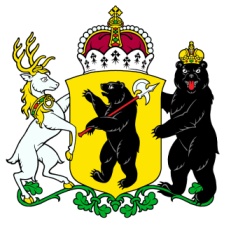 ДЕПАРТАМЕНТ  ЗДРАВООХРАНЕНИЯ И ФАРМАЦИИ ЯРОСЛАВСКОЙ ОБЛАСТИПРИКАЗот    14.05.2012    №  5г. ЯрославльО внесении изменений в приказдепартамента здравоохранения и фармации Ярославской областиот 20.05.2011 № 7ДЕПАРТАМЕНТ ЗДРАВООХРАНЕНИЯ И ФАРМАЦИИ ЯРОСЛАВСКОЙ ОБЛАСТИ ПРИКАЗЫВАЕТ:     Внести в приказ департамента здравоохранения и фармации Ярославской области от 20.05.2011 № 7 «Об утверждении Порядка определения платы за оказание услуг (выполнение работ), относящихся к основным видам деятельности государственных бюджетных учреждений Ярославской области, для граждан и юридических лиц» изменения согласно приложению.Контроль за исполнением приказа возложить на директора департамента здравоохранения и фармации Ярославской области Каграманяна И.Н.Приказ вступает в силу с момента подписания.Директор департамента                                                                И.Н. КаграманянПриложениек приказу департамента здравоохраненияи фармации  Ярославской областиот   14.05.2012   №  5ИЗМЕНЕНИЯ,вносимые в приказ департамента здравоохранения и фармации Ярославской области от 20.05.2011 № 7 «Об утверждении порядка определения платы за оказание услуг (выполнение работ), относящихся к основным видам деятельности государственных бюджетных учреждений Ярославской области, для граждан и юридических лиц»В заголовке,  пункте 1  слова  «государственных     бюджетных учреждений»  заменить словами «государственных бюджетных, автономных и казенных учреждений».В   Порядке  определения  платы за оказание услуг (выполнение работ), относящихся к основным видам деятельности государственных бюджетных учреждений Ярославской области, находящихся в функциональном подчинении департамента здравоохранения и фармации Ярославской области, для граждан и юридических лиц, утвержденном приказом:         2.1.   В  наименовании, абзаце первом пункта 1  слова «государственных бюджетных учреждений»  заменить словами «государственных бюджетных, автономных и казенных учреждений».Пункт  5  дополнить   словами  «и  бюджетных  смет   казенных учреждений.».Абзац пятый  пункта 11 изложить в следующей редакции:        «Пнi - прибыль, приходящаяся на единицу услуги (работы) (предусматривается в случае платежеспособного  спроса на соответствующие платные услуги (работы)).».В  пункте 13:           - абзац третий изложить в следующей редакции:«Зчi - должностной  (часовой, дневной, месячный)  оклад работников учреждения, принимающих непосредственное участие в оказании услуги (выполнении работы), включая начисления на выплаты по оплате труда (определяется на основании тарификации).»;- дополнить после абзаца третьего абзацем следующего содержания:         «Затраты на оплату труда работников учреждения, принимающих непосредственное участие в оказании услуги (выполнении работы) (Зо) включают в себя выплаты стимулирующего и компенсационного характера.».В пункте 15:         - в абзаце шестом слова «произведение средних цен» заменить словами «произведение цен, существующих на момент расчета  стоимости услуг (работ),»;           - в абзаце десятом слова «в предшествующие три года, проиндексированных соответствующим образом»  заменить словами «за предыдущий отчетный период, проиндексированных  соответствующим образом».В пункте 17  слова «в течение трех предшествующих финансовых лет, проиндексированных соответствующим образом»  заменить словами «в течение предшествующего финансового периода, проиндексированных соответствующим образом».Пункт 18 изложить в следующей редакции:         «18. Объем накладных затрат  рассчитывается исходя из фактических  затрат  за отчетный период:  на  общехозяйственные  расходы, суммы начисленной амортизации имущества общехозяйственного назначения, затрат на оплату труда административно-управленческого персонала.В расчет общехозяйственных расходов включены затраты на следующие работы, услуги:- услуги связи;- транспортные услуги;- коммунальные услуги;- работы, услуги по содержанию имущества;- прочие работы, услуги;- прочие расходы;- увеличение стоимости материальных запасов (за исключением затрат, потребляемых в процессе оказания услуги,  указанных в пункте 15 Порядка);Затраты на оплату труда административно-управленческого  персонала включают фактические расходы за предшествующий период.Расходы на рекламу и представительские расходы учитываются в накладных затратах  по действующим нормам в абсолютных суммах;Сумма начисленной амортизации имущества общехозяйственного назначения определяется исходя из балансовой стоимости оборудования и годовой нормы его износа.Коэффициент накладных расходов (kн) определяется по следующей формуле: ,
где:   - объем накладных затрат,  - фактический фонд оплаты труда медперсонала  за отчетный период (без учета надбавки за стаж) включая начисления на выплаты по оплате труда. Объём накладных затрат () соотносится со стоимостью платной услуги пропорционально затратам на оплату труда и начислениям на выплаты по оплате труда основного персонала, непосредственно участвующего в процессе оказания платной услуги:Знi = kн*Зо,где:         Зо – затраты на оплату труда персонала и начисления на выплаты по оплате труда работников учреждения, принимающих непосредственное участие в оказании услуги (выполнении работы)         Расчет накладных затрат составляется по форме согласно приложению 4 к Порядку.».Пункт 20 изложить в следующей редакции:         «20. Предложения по объему прибыли на соответствующий финансовый год формируются учреждением самостоятельно. В случае низкой платежеспособности населения прибыль при расчете платы может не учитываться.».Пункты 22, 23, 24 исключить. Форму     расчета     затрат    на     оплату     труда      персонала, непосредственно участвующего в процессе оказания платной услуги  (приложение 1 к Порядку),  изложить в следующей редакции:                                                                                                  «Приложение 1                                                                                              к Порядку                                                                                       ФормаРасчет затрат на оплату труда персонала, непосредственно участвующего в процессе оказания платной услуги_________________________________________________(наименование платной услуги)Форму расчета накладных затрат (приложение 4 к Порядку) изложить в следующей редакции:                          «Приложение 4                           к Порядку                           ФормаРасчет накладных затрат_________________________________________________(наименование платной услуги)№ п/пНаимено-вание должностиДолжностной оклад в месяц, руб.Месячный  
фонд рабочего времени, часовНорма    
времени на  
оказание платной   
услуги, часовВыплаты компенсационного и стимулирующего характера, руб.Затраты на оплату труда (Зо)  персонала, непосредственно участвующего в процессе оказания платной услуги,  включая    
начисления на выплаты по оплате труда, руб.
(графа 7) = (графа 3) / (графа 4)  x  (графа 5)+(графа 6)12345671.2.Итого№ п/пНаименование затратВсего затрат, руб.1231.Затраты общехозяйственного назначения                          2.Фактические затраты на оплату труда административно-управленческого персонала3.Сумма начисленной амортизации имущества  общехозяйственного назначения       4.Фактический фонд оплаты труда медперсонала за отчетный период (без учета надбавки за стаж) включая начисления на выплаты по оплате труда. 5.Коэффициент накладных затрат        (строка 5) = (строка 1 + строка 2 + строка 3) / (строка 4) 6.Затраты на оплату труда персонала и начисления на выплаты по оплате труда работников учреждения, принимающих непосредственное участие в оказании услуги (выполнении работы).7.Итого              (строка 7) = (строка 5) x (строка 6)                 